語言中心搬遷公告 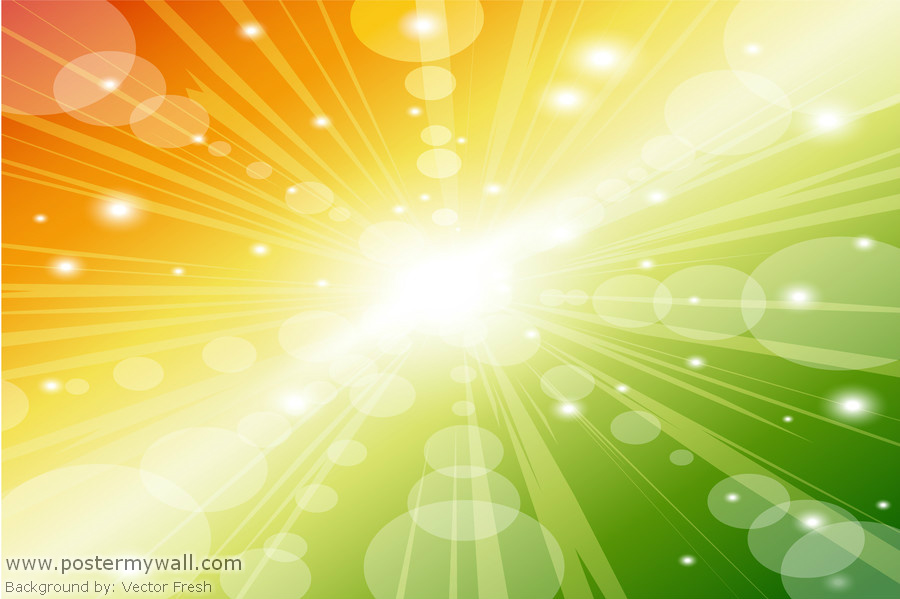 Language Center Relocation Notice語言中心於10月05日搬遷至人社二館D206室。詢問課程及洽公請至新辦公室。謝謝。We moved to the new Office! Please go to D206, Humanities and Social Science Buildling II.語言中心敬啟10.05.2012  03-8635492語言中心敬啟10.05.2012